DEPARTMENT of HOMELAND SECURITY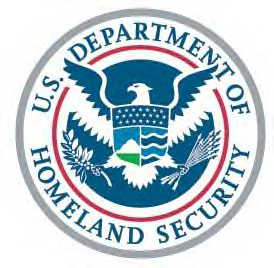 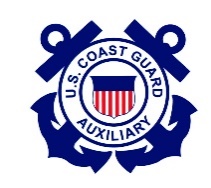 UNITED STATES COAST GUARD AUXILIARYFlotilla 014-02-06 Monmouth Beach, NJMinutes for the February 18th, 2021 meeting.Meeting called to order at 19:30.Meeting was held remotely via Zoom.Awards:  There were no awards presented.Fred Klapproth provided a presentation on towing.FC (Catherine Dudley) – Report submitted electronically. Sent out e-mail with Division notes. Includes new address for Division website. District Commodore Mark Stone, First Coast Guard District, Southern Region Area, sent out ALCOAST mail. Most don’t impact the Flotilla, but have been provided to membership for their information. Not much going on in light of ongoing pandemic. In May, there is a scheduled event at Patten Point Yacht Club and the possibility of the annual Memorial Day ceremony in Monmouth Beach. Mentor list forwarded to Division. The list includes: Fred Klapproth, Bob McNamara, and Dan Smuro. Received safety check decals. Nick D’Antuono has volunteered to be the Safety Officer.VFC (Tony Milillo) – Report submitted electronically. Not much going on in light of ongoing pandemic. Received first dose of Covid-19 vaccination recently. Nothing additional to report.FSO-SR (Dennis Mikolay) – Minutes of January 2021 meeting approved.FSO-FN (Vince Mancino) – Report submitted electronically. Noted: In years 2012 and 2013, it should be a “plus” and not a “minus.” Instead of one (1) positive out of ten (10), it was one (1) positive out of the last seven (7). Report approved.  Budget for FY2021 sent electronically. Noted: Only included things necessary to survival of Flotilla. Anything not deemed necessary has been marked as “0***” and will require a motion to fund. o   Motion (Monica Cavanagh) to raise the Flotilla dues to forty-five dollars ($45) per year per member to cover contribution to Division. Motion seconded. Motion rescinded. o   Motion (Vince Mancino) to raise the Flotilla dues to forty dollars ($40) per year per member. Motion seconded. Motion passed. o   Motion (Monica Cavanagh to accept the budget as presented. Motion seconded. Motion passed.Budget for FY2021 approved.FSO-OP (Dan Smuro) –Fleet Week patrol has been cancelled.FSO-HR (Fred Klapproth) – Report submitted electronically. There are two (2) interested prospective members. FSO-IS (Dan Smuro) – Change in District policy regarding timekeeper will be sent out via e-mail.FSO-MA (Walt Kudler) – Report submitted electronically.FSO-MS (Lou Krupkin) – Report submitted electronically. Anybody who would like a refresher for “Stop the Bleed,” please contact privately. FSO-NS (Bob McNamara) – Report submitted electronically. About forty-five (45) ATONS need verification in the area; however, it is not possible to do so until Flotilla is operational. FSO-MT (Dan Smuro) – Six (6) of the twelve (12) members have completed their Core Training for the year. FSO-CS (Bill Szilasi) – Nothing to report.FSO-PB (Amanda Prascsak) – Nothing new to add. Continues to share new content via social media pages. Also noted: female Auxiliarists now permitted to wear four in hand neck-tie.FSO-PE (Fred Klapproth) – Report submitted electronically. FSO-PV (Tony Milillo) – Report submitted electronically. FSO-VE (Dave Radeschi) –Report submitted electronically. Still intend to have scheduled event at Patten Point Yacht Club. Decals for radios will be distributed at event.  FSO-CM (Joe Ruffini) – N/AAviation Advisor (Doug Livornese) – Report submitted electronically.Uniform and Flag (Lee Ward) – The uniform PowerPoint for 2021 has been completed. Will send to Catherine Dudley for distribution through Flotilla. Watch Cap is now authorized uniform for Flight Crew.New Business: N/AGood and Welfare: N/ACommittee Reports: N/A